Your recent request for information is replicated below, together with our response.The number of times that Police Scotland has used PND Facial Matching for each of the past three years please.I.e. for 2020/21, 2021/22 and 2022/23 and for 2023 to date to December 20, 2023.That is to request information as per the 1,096 cases (June 2021 to May 2022) as cited here:https://www.scotland.police.uk/spa-media/htjnlobh/22-1369-response.pdfAlso, to request the percentage likelihood that the image matches that on the PND in each case, or the average percentage, or any other information which you may hold on this, and may be able to release within cost limits, eg. the percentage of likelihood that the image matches in a sample of cases.I can advise that Police Scotland does not hold information in the format requested.  In terms of Section 17 of the Act, this letter represents a formal notice that information is not held.As you will be aware an individual’s right in terms of the legislation is to obtain information held by a public authority at the time a request is received and there is no obligation on them to create new information specifically for this request.By way of explanation, the PND is run by the Home Office rather than Police Scotland and we do not hold the statistics you have requested. You may wish to request additional information from the Home Office in this regard and I have included a link to their FOI request details below:https://www.gov.uk/make-a-freedom-of-information-request If you require any further assistance, please contact us quoting the reference above.You can request a review of this response within the next 40 working days by email or by letter (Information Management - FOI, Police Scotland, Clyde Gateway, 2 French Street, Dalmarnock, G40 4EH).  Requests must include the reason for your dissatisfaction.If you remain dissatisfied following our review response, you can appeal to the Office of the Scottish Information Commissioner (OSIC) within 6 months - online, by email or by letter (OSIC, Kinburn Castle, Doubledykes Road, St Andrews, KY16 9DS).Following an OSIC appeal, you can appeal to the Court of Session on a point of law only. This response will be added to our Disclosure Log in seven days' time.Every effort has been taken to ensure our response is as accessible as possible. If you require this response to be provided in an alternative format, please let us know.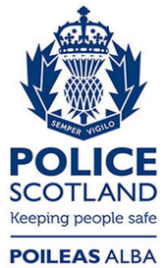 Freedom of Information ResponseOur reference:  FOI 23-3275Responded to:  23 January 2024